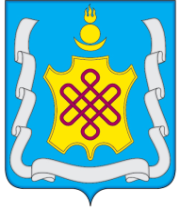 АДМИНИСТРАЦИЯМУНИЦИПАЛЬНОГО РАЙОНА «АГИНСКИЙ РАЙОН»РАСПОРЯЖЕНИЕ    «03»  марта 2020 года                                                                        №58 пгт. АгинскоеО создании и организации системывнутреннего обеспечения соответствиятребованиям антимонопольногозаконодательстваВ соответствии с пунктом 2 распоряжения Правительства Российской Федерации от 18 октября 2018 года № 2258-р «Об утверждении методических рекомендаций по созданию и организации федеральными органами исполнительной власти системы внутреннего обеспечения соответствия требованиям антимонопольного законодательства» и Уставом муниципального района "Агинский район":Утвердить Положение об организации системы внутреннего обеспечения соответствия требованиям антимонопольного законодательства в администрации муниципального района "Агинский район", согласно приложению.Контроль за исполнением настоящего распоряжения возложить на первого заместителя главы администрации муниципального района "Агинский район" Бабужапова Н.В.Настоящее распоряжение вступает в силу со дня его подписания.Исполняющий обязанности Главы администрации муниципального района "Агинский район" 							Н.В. БабужаповПриложениек распоряжению  администрациимуниципального района "Агинский район"  от «03»  марта 2020 года № 58Положение об организации системы внутреннего обеспечениясоответствия требованиям антимонопольного законодательствав администрации муниципального района "Агинский район"Общие положения1.1. Настоящее Положение разработано в целях формирования единого подхода к созданию и организации в администрации муниципального района "Агинский район"  (далее – администрация) системы внутреннего обеспечения соответствия требованиям антимонопольного законодательства (далее – система обеспечения антимонопольных требований).1.2. Термины, используемые в настоящем Положении, означают следующее:«антимонопольное законодательство» – законодательство, основывающееся на Конституции Российской Федерации, Гражданском кодексе Российской Федерации и состоящее из Федерального закона «О защите конкуренции», иных федеральных законов, регулирующих отношения, связанные с защитой конкуренции, в том числе с предупреждением и пресечением монополистической деятельности и недобросовестной конкуренции, в которых участвуют органы местного самоуправления муниципального образования и их должностные лица;«нарушение антимонопольного законодательства» – недопущение, ограничение, устранение конкуренции структурными подразделениями и должностными лицами администрации;«риски нарушения антимонопольного законодательства» – сочетание вероятности и последствий наступления неблагоприятных событий в виде ограничения, устранения или недопущения конкуренции.Цели, задачи и принципы системы обеспечения антимонопольных требований2.1. Цели системы обеспечения антимонопольных требований:а) обеспечение соответствия деятельности структурных подразделений и должностных лиц администрации требованиям антимонопольного законодательства;б) профилактика нарушения требований антимонопольного законодательства в деятельности структурных подразделений и должностных лиц администрации.2.2. Задачи системы обеспечения антимонопольных требований:а) выявление рисков нарушения антимонопольного законодательства;б) управление рисками нарушения антимонопольного законодательства;в) контроль за соответствием деятельности структурных подразделений и должностных лиц администрации требованиям антимонопольного законодательства;г) оценка эффективности функционирования в администрации системы обеспечения антимонопольных требований.2.3. При организации системы обеспечения антимонопольных требований структурные подразделения и должностные лица администрации руководствуются следующими принципами:а) заинтересованность в эффективности функционирования системы обеспечения антимонопольных требований;б) регулярность оценки рисков нарушения антимонопольного законодательства;в) обеспечение информационной открытости функционирования системы обеспечения антимонопольных требований;г) непрерывность функционирования и совершенствование системы обеспечения антимонопольных требований.3.  Сведения об органе, ответственном за функционирование системы обеспечения антимонопольных требований, и коллегиальном органе, осуществляющем оценку эффективности ее функционирования3.1. Общий контроль за организацией и функционированием системы обеспечения антимонопольных требований осуществляется главой муниципального района "Агинский район", который:а) применяет предусмотренные законодательством Российской Федерации меры ответственности за несоблюдение муниципальными служащими правовых актов об организации и функционировании системы обеспечения антимонопольных требований;б) рассматривает материалы, отчеты и результаты периодических оценок эффективности функционирования системы обеспечения антимонопольных требований и принимает меры, направленные на устранение выявленных недостатков;в) осуществляет контроль за устранением выявленных недостатков системы обеспечения антимонопольных требований.3.2. К компетенции начальника правого обеспечения администрации относятся следующие функции:а) выявление рисков нарушения антимонопольного законодательства, учет обстоятельств, связанных с рисками нарушения антимонопольного законодательства, определение вероятности возникновения рисков нарушения антимонопольного законодательства;б) выявление конфликта интересов в деятельности служащих и структурных подразделений администрации, разработка предложений по их исключению;в) организация обучения служащих администрации по вопросам, связанным с соблюдением антимонопольного законодательства;г) организация внутренних расследований, связанных с функционированием системы обеспечения антимонопольных требований;д) взаимодействие с антимонопольным органом и организация содействия ему в части, касающейся вопросов, связанных с проводимыми проверками;е) информирование главы муниципального образования о внутренних документах, которые могут повлечь нарушение антимонопольного законодательства.3.3. Оценку эффективности организации и функционирования системы обеспечения антимонопольных требований осуществляет глава  администрации муниципального района "Агинский район", к функциям которого относятся:а) рассмотрение и оценка мероприятий администрации в части, касающейся функционирования системы обеспечения антимонопольных требований;б) рассмотрение и утверждение доклада о системе обеспечения антимонопольных требований.Порядок выявления и оценки рисков нарушения антимонопольного законодательства4.1. В целях выявления рисков нарушения антимонопольного законодательства начальником отдела правового обеспечения администрации на регулярной основе организуется проведение следующих мероприятий:а) анализ выявленных нарушений антимонопольного законодательства в деятельности администрации за предыдущие 3 года (наличие предостережений, предупреждений, штрафов, жалоб, возбужденных дел);б) анализ нормативных правовых актов органов местного самоуправления муниципального образования;в) анализ проектов нормативных правовых актов органов местного самоуправления муниципального образования;г) мониторинг и анализ практики применения администрацией антимонопольного законодательства;д) проведение систематической оценки эффективности разработанных и реализуемых мероприятий по снижению рисков нарушения антимонопольного законодательства.4.2. При проведении (не реже одного раза в год) анализа выявленных нарушений антимонопольного законодательства за предыдущие 3 года (наличие предостережений, предупреждений, штрафов, жалоб, возбужденных дел) проводятся следующие мероприятия:а) осуществление сбора в структурных подразделениях администрации сведений о наличии нарушений антимонопольного законодательства;б) составление перечня нарушений антимонопольного законодательства в администрации, который содержит классифицированные по сферам деятельности администрации сведения о выявленных за последние 3 года нарушениях антимонопольного законодательства (отдельно по каждому нарушению) и информацию о нарушении (указание нарушенной нормы антимонопольного законодательства, краткое изложение сути нарушения, указание последствий нарушения антимонопольного законодательства и результата рассмотрения нарушения антимонопольным органом), позицию антимонопольного органа, сведения о мерах по устранению нарушения, а также о принятых мерах, направленных на недопущение повторения нарушения.4.3. При проведении (не реже одного раза в год) анализа нормативных правовых актов организуется проведение следующих мероприятий:а) разработка и размещение на официальном сайте администрации в сети «Интернет» исчерпывающего перечня муниципальных нормативных правовых актов (далее – перечень актов) с приложением к перечню актов текстов таких актов, за исключением актов, содержащих сведения, относящиеся к охраняемой законом тайне;б) размещение на официальном сайте администрации уведомления о начале сбора замечаний и предложений организаций и граждан по перечню актов;в) осуществление сбора и проведение анализа представленных замечаний и предложений организаций и граждан по перечню актов;г) рассмотрение вопросов необходимости внесения изменений в муниципальные нормативные правовые акты.4.4. При проведении анализа проектов нормативных правовых актов реализуются следующие мероприятия:а) размещение на официальном сайте администрации в сети «Интернет» проекта муниципального нормативного правового акта с необходимым обоснованием реализации предлагаемых решений, в том числе их влияния на конкуренцию;б) осуществление сбора и проведение оценки поступивших от организаций и граждан замечаний и предложений по проекту нормативного правового акта.4.5. При проведении мониторинга и анализа практики применения антимонопольного законодательства реализуются следующие мероприятия:а) осуществление на постоянной основе сбора сведений о правоприменительной практике в администрации;б) подготовка по итогам сбора информации, предусмотренной подпунктом «а» настоящего пункта, аналитической справки об изменениях и основных аспектах правоприменительной практики;в) проведение (по мере необходимости) рабочих совещаний с приглашением представителей антимонопольного органа по обсуждению результатов правоприменительной практики.4.6. При выявлении рисков нарушения антимонопольного законодательства руководителем аппарата администрации обеспечивается проведение оценки таких рисков. Выявляемые риски нарушения антимонопольного законодательства распределяются по уровням согласно приложению № 1 к настоящему Положению.4.7. На основе проведенной оценки рисков нарушения антимонопольного законодательства начальником отдела правового обеспечения администрации составляется описание рисков согласно приложению № 2 к настоящему Положению.4.9. Информация о проведении выявления и оценки рисков нарушения антимонопольного законодательства включается руководителем аппарата администрации в доклад о системе обеспечения антимонопольных требований5. Мероприятия по снижению рисков нарушения антимонопольного законодательства5.1. В целях снижения рисков нарушения антимонопольного законодательства начальником отдела правового обеспечения администрации обеспечивается разработка (не реже одного раза в год) мероприятий по снижению рисков нарушения антимонопольного законодательства.5.2. Информация об исполнении мероприятий по снижению рисков нарушения антимонопольного законодательства должна включаться в доклад о системе обеспечения антимонопольных требований.6. Осуществление контроля за функционированием систем обеспечения антимонопольных требований6.1. Общий контроль за организацией и функционированием системы обеспечения антимонопольных требований осуществляется главой муниципального района "Агинский район", который:а) рассматривает материалы, отчеты и результаты периодических оценок эффективности функционирования системы обеспечения антимонопольных требований и принимает меры, направленные на устранение выявленных недостатков;б) осуществляет контроль за устранением выявленных недостатков системы обеспечения антимонопольных требований.7. Ключевые показатели и порядок оценки эффективности функционирования системы обеспечения антимонопольных требований 7.1. В целях оценки эффективности функционирования системы обеспечения антимонопольных требований устанавливаются следующие ключевые показатели:а) снижение количества правонарушений в области антимонопольного законодательства, совершенных должностными лицами администрации;б) отсутствие выданных администрации и должностным лицам администрации предупреждений антимонопольных органов;в) отсутствие возбужденных дел о нарушении администрацией, должностными лицами администрации антимонопольного законодательства;г) отсутствие фактов привлечения администрации, должностных лиц администрации к административной ответственности за нарушение антимонопольного законодательства.7.2. Начальник отдела правового обеспечения администрации проводит не реже одного раза в год оценку достижения ключевых показателей эффективности системы обеспечения антимонопольных требований, информация о результатах оценки должна включаться в доклад о системе обеспечения антимонопольных требований 8. Доклад о системе обеспечения антимонопольных требований8.1. Доклад о системе обеспечения антимонопольных требований должен содержать информацию:а) о результатах проведенной оценки рисков нарушения антимонопольного законодательства;б) об исполнении мероприятий по снижению рисков нарушения антимонопольного законодательства;в) о достижении ключевых показателей эффективности системы обеспечения антимонопольных требований8.2. Начальник отдела правового обеспечения администрации представляет доклад на подпись главе муниципального района "Агинский район"  не реже одного раза в год до 1 февраля.8.3. Доклад размещается на официальном сайте администрации муниципального района "Агинский район" в сети «Интернет» и направляется в территориальный орган Федеральной антимонопольной службы ежегодно не позднее 1 марта.